УКРАЇНАПОЧАЇВСЬКА  МІСЬКА  РАДАСЬОМЕ  СКЛИКАННЯ  ДВАДЦЯТЬ ВОСЬМА  СЕСІЯРІШЕННЯ«  » лютого  2018 року								 проектм. ПочаївПро внесення змін до Програми розвиткуорганізації свят та розвитку культури тамистецтв Почаївської міської об’єднаної територіальної  громади на 2017-2018 р.З метою удосконалення галузі культури громади, спрямування її на розвиток культурних традицій, збереження історичних цінностей, забезпечення доступності закладів культури для всіх верств населення, заслухавши проект цільової Програми організації свят та розвитку культури і мистецтв Почаївської міської об'єднаної територіальної громади на 2017-2018 роки, керуючись п. 22 ст. 26 Закону України «Про місцеве самоврядування в УВИРІШИЛА:Внести зміни до Програми організації свят та розвитку культури та мистецтв  Почаївської міської об’єднаної територіальної громадина 2017-2018 роки (із змінами внесеними рішенням сесії № 1097 від 21.12 2017 р. ) та викласти згідно додатку 1.3. Контроль за виконанням даного рішення покласти на постійну комісію з питань соціально-економічного розвитку, інвестицій та бюджету.Чубик А.В..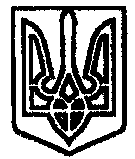 